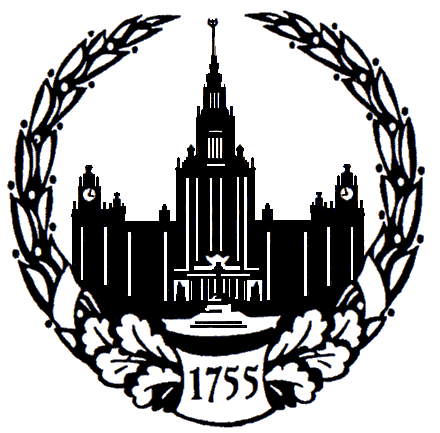 Филиал Московского государственного университетаимени М.В.Ломоносова в городе СевастополеПРИГЛАШАЕТ НА РАБОТУСтоляраУсловия Полная занятостьофициальное трудоустройствооклад 13 709 руб.премии и стимулирующие надбавки по результатам работыДолжностные обязанностипрофессиональное владение ручным инструментом.Ремонт дверных и оконных блоков, установка скобяных изделий, остеклениеВыполнение всего комплекса по сборке, ремонту мебели.Подбор, подгонка и крепление лицевой фурнитуры, зеркал, полок, гардин.Ремонт полов, деревянных элементов кровли.Врезка ремонт замков, ручек.Требования к кандидатуПрофессионально-техническое образование, опыт работы.Контактный телефон главного инженера: 48-90- 24Наличие резюме обязательно: glengineer@sev.msu.ru